COMITE SPORT ADAPTE DORDOGNE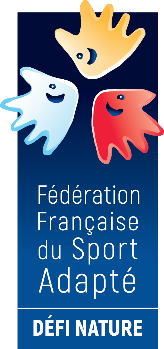 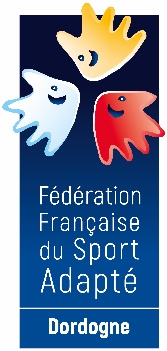 Maison des comités – 46 rue Kléber – 24000 Périgueux	Tél : 06 46 90 00 53E-mail : clement.liabot@sportadapte.fr  En partenariat avec le Bercail Sports, le comité Dordogne du sport adapté vous invite à participer à cet événement :DECOUVERTE EQUITATION  SPORT ADAPTE ADULTEJournée loisir JEUDI 23 MAI 2024
Bos Cheval Rouge – Le Bos Rouge24170 PAYS DE BELVESPROGRAMME SPORTIF PREVISIONNEL10H00 		Accueil des équipes 10H30		Début des activités12H30		Repas sur place Repas issus de vos paniers15h00		Fin des activitésINFORMATIONS SPORTIVESEquipement : Prévoir une tenue sportive.Contenu : La journée se déroulera sous forme d’ateliers en fonctions de vos choix. Merci de cocher si les participants souhaitent monter à cheval ou pas. La Licence FFSA 2023/2024 obligatoire.COMITE SPORT ADAPTE DORDOGNEMaison des comités – 46 rue Kléber – 24000 Périgueux	Tél : 06 46 90 00 53E-mail : clement.liabot@sportadapte.fr  FICHE D’ENGAGEMENT - DECOUVERTE EQUITATION SPORT ADAPTE ADULTE
BELVES – JEUDI 23 MAI 2024A renvoyer avant le 16 mai 2024N° d’affiliation
 et nom de l’AssociationEmailAccompagnateur
+ N° tel NOMPrénomCavalier souhaitant monterCavalier à piedNé leSexeLicence à la journée (oui-non)